РЕШЕНИЕОб утверждении Положения о порядке сообщения лицами, замещающими муниципальные должности в органах местного самоуправления муниципального образования «Красногвардейский район», о возникновении личной заинтересованности при исполнении должностных обязанностей (осуществлении полномочий), которая приводит или может привести к конфликту интересов(в ред. решения от 12.10.2023 г. № 53)В соответствии с Федеральными законами от 06.10.2003 г. № 131-ФЗ «Об общих принципах организации местного самоуправления в Российской Федерации», от 25.12.2008 г. № 273-ФЗ «О противодействии коррупции», руководствуясь Уставом муниципального образования «Красногвардейский район», Совет народных депутатов муниципального образования «Красногвардейский район» РЕШИЛ:1. Утвердить Положение о порядке сообщения лицами, замещающими муниципальные должности в органах местного самоуправления муниципального образования «Красногвардейский район», о возникновении личной заинтересованности при исполнении должностных обязанностей (осуществлении полномочий), которая приводит или может привести к конфликту интересов (приложение).2. Опубликовать настоящее решение в газете «Дружба», а также разместить на официальном сайте администрации муниципального образования «Красногвардейский район» в сети «Интернет».3. Настоящее решение вступает в силу со дня его опубликования.Приложение к решениюСовета народных депутатовМО «Красногвардейский район»от 19.10.2018 г. № 57(в ред. решения от 12.10.2023 г. № 53)ПОЛОЖЕНИЕ о порядке сообщения лицами, замещающими муниципальные должности в органах местного самоуправления муниципального образования «Красногвардейский район», о возникновении личной заинтересованности при исполнении должностных обязанностей (осуществлении полномочий), которая приводит или может привести к конфликту интересов1. Настоящим Положением определяется порядок сообщения лицами, замещающими муниципальные должности в органах местного самоуправления муниципального образования «Красногвардейский район» (далее - лица, замещающие муниципальные должности), о возникновении личной заинтересованности при исполнении должностных обязанностей (осуществлении полномочий), которая приводит или может привести к конфликту интересов.2. Лица, замещающие муниципальные должности, обязаны в соответствии с законодательством Российской Федерации о противодействии коррупции сообщать о возникновении личной заинтересованности при исполнении должностных обязанностей (осуществлении полномочий), которая приводит или может привести к конфликту интересов, а также принимать меры по предотвращению или урегулированию конфликта интересов.3. Под конфликтом интересов в настоящем Положении понимается ситуация, при которой личная заинтересованность (прямая или косвенная) лица, замещающего муниципальную должность, влияет или может повлиять на надлежащее, объективное и беспристрастное исполнение им должностных обязанностей (осуществление полномочий).В абзаце первом настоящего пункта под личной заинтересованностью понимается возможность получения доходов в виде денег, иного имущества, в том числе имущественных прав, услуг имущественного характера, результатов выполненных работ или каких-либо выгод (преимуществ) лицом, замещающим муниципальную должность, и (или) состоящими с ним в близком родстве или свойстве лицами (родителями, супругами, детьми, братьями, сестрами, а также братьями, сестрами, родителями, детьми супругов и супругами детей), гражданами или организациями, с которыми лицо, замещающее муниципальную должность, и (или) лица, состоящие с ним в близком родстве или свойстве, связаны имущественными, корпоративными или иными близкими отношениями.4. Сообщение оформляется лицом, замещающим муниципальную должность, в письменной форме в виде уведомления о возникновении личной заинтересованности при исполнении должностных обязанностей (осуществлении полномочий), которая приводит или может привести к конфликту интересов (далее - уведомление) по форме согласно приложению № 1 к настоящему Положению и направляется в Комиссию по соблюдению требований к должностному поведению лиц, замещающих муниципальные должности в органах местного самоуправления муниципального образования «Красногвардейский район», и урегулированию конфликта интересов (далее - Комиссия), в течение трех рабочих дней со дня возникновения личной заинтересованности при исполнении должностных обязанностей (осуществлении полномочий), которая приводит или может привести к конфликту интересов.Пункт 4 в ред. решения от 12.10.2023 г. № 534.1. К уведомлению прилагаются имеющиеся у лица, замещающего муниципальную должность, материалы, подтверждающие обстоятельства, доводы и факты, изложенные в уведомлении.Пункт 4.1 введен решением от 12.10.2023 г. № 535. Уведомление в день поступления регистрируется секретарем Комиссии в журнале регистрации уведомлений о возникновении личной заинтересованности при исполнении должностных обязанностей (осуществлении полномочий), которая приводит или может привести к конфликту интересов (далее – журнал).Журнал оформляется по форме согласно приложению № 2 к настоящему Положению.Журнал должен быть прошит, пронумерован и заверен оттиском печати Совета народных депутатов муниципального образования «Красногвардейский район».Копия уведомления с отметкой о регистрации передается лицу, представившему уведомление, под роспись либо направляется по почте заказным письмом с уведомлением о вручении.Пункт 5 в ред. решения от 12.10.2023 г. № 536. Секретарь Комиссии передает поступившее уведомление председателю Комиссии в день его регистрации.По поручению председателя Комиссии секретарем Комиссии осуществляется предварительное рассмотрение поступившего уведомления. По результатам рассмотрения на него подготавливается мотивированное заключение.При подготовке мотивированного заключения секретарь Комиссии имеет право получать от лица, представившего уведомление, необходимые письменные пояснения, а председатель Комиссии может направлять в установленном порядке запросы в государственные органы, органы местного самоуправления и заинтересованные организации, использовать государственную информационную систему в области противодействия коррупции «Посейдон» в том числе для направления запросов.Уведомление, а также заключение и другие материалы в течение 30 дней со дня поступления уведомления секретарю Комиссии представляются председателю Комиссии.В случае направления запросов уведомление, а также заключение и другие материалы, представляются председателю Комиссии в течение 60 дней со дня поступления уведомления. Указанный срок может быть продлен, но не более чем на 30 дней.Пункт 6 в ред. решения от 12.10.2023 г. № 537. Комиссия рассматривает уведомления и принимает по ним решения в порядке, установленном Положением о комиссии по соблюдению требований к должностному поведению лиц, замещающих муниципальные должности в органах местного самоуправления муниципального образования «Красногвардейский район», и урегулированию конфликта интересов, утвержденным решением Совета народных депутатов муниципального образования «Красногвардейский район» от 19.10.2018 г. № 55 «О Комиссии по соблюдению требований к должностному поведению лиц, замещающих муниципальные должности в органах местного самоуправления муниципального образования «Красногвардейский район», и урегулированию конфликта интересов».Пункт 7 в ред. решения от 12.10.2023 г. № 53Приложение № 1 Положению о порядке сообщения лицами,
замещающими муниципальные должности в органах местного самоуправления муниципального образования «Красногвардейский район», о возникновении личной заинтересованности при исполнении должностных обязанностей (осуществлении полномочий), которая приводит или может привести к конфликту интересов(в ред. решения от 12.10.2023 г. № 53)В Комиссию по соблюдению требований к должностному поведению лиц, замещающих муниципальные должности в органах местного самоуправления муниципального образования «Красногвардейский район», и урегулированию конфликта интересов
от _____________________________________

_____________________________________                                                                                     (Ф.И.О., замещаемая должность)УВЕДОМЛЕНИЕо возникновении личной заинтересованности при исполнении должностных обязанностей (осуществлении полномочий), которая приводит или может привести к конфликту интересовСообщаю о возникновении у меня личной заинтересованности при исполнении
должностных обязанностей (осуществлении полномочий), которая приводит или может привести к конфликту интересов (нужное подчеркнуть).Обстоятельства, являющиеся основанием для возникновения личной заинтересованности: __________________________________________________________________________________________________________________________________________.Должностные обязанности (полномочия), на исполнение которых влияет или может повлиять личная заинтересованность: ______________________________________________________________________________

______________________________________________________________________________Предлагаемые (принятые) меры по предотвращению или урегулированию конфликта интересов: ______________________________________________________________________________

______________________________________________________________________________Намереваюсь (не намереваюсь) лично присутствовать на заседании Комиссии
по соблюдению требований к должностному поведению лиц, замещающих муниципальные должности в органах местного самоуправления муниципального образования «Красногвардейский район», и урегулированию конфликта интересов (нужное подчеркнуть).
"____" ____________ 20____ г.	          _____________________   _____________________
                                                                                             (подпись лица,	                (расшифровка подписи)
                                                                                направляющего уведомление)Приложение № 2 Положению о порядке сообщения лицами,
замещающими муниципальные должности в органах местного самоуправления муниципального образования «Красногвардейский район», о возникновении личной заинтересованности при исполнении должностных обязанностей (осуществлении полномочий), которая приводит или может привести к конфликту интересовЖурнал регистрации уведомлений о возникновении личной заинтересованности при исполнении должностных обязанностей (осуществлении полномочий), которая приводит или может привести к конфликту интересовСОВЕТ НАРОДНЫХ ДЕПУТАТОВМУНИЦИПАЛЬНОГО ОБРАЗОВАНИЯ «КРАСНОГВАРДЕЙСКИЙ РАЙОН»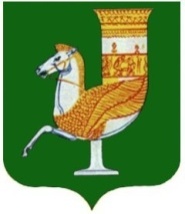 МУНИЦИПАЛЬНЭ ГЪЭПСЫКIЭ ЗИIЭУ «КРАСНОГВАРДЕЙСКЭ РАЙОНЫМ»ИНАРОДНЭ ДЕПУТАТХЭМ Я СОВЕТПринято 15-й сессией Совета народных депутатов муниципального образования«Красногвардейский район» четвертого созыва19 октября 2018 года № 122Председатель Совета народных депутатовмуниципального образования «Красногвардейский район»______________ А.В. ВыставкинаГлавамуниципального образования «Красногвардейский район»_____________ А.Т. Османовс. Красногвардейское   19.10.2018 года № 57Регистрационный номер уведомленияДата регистрации уведомленияФ.И.О. лица, направившего уведомлениеДолжность лица, направившего уведомлениеОтметка лица, направившего уведомление, о получении копии уведомленияСведения о результатах рассмотрения уведомления на заседании комиссии123456